Aufputzventilator ERA 11Verpackungseinheit: 1 StückSortiment: 
Artikelnummer: 0080.0105Hersteller: MAICO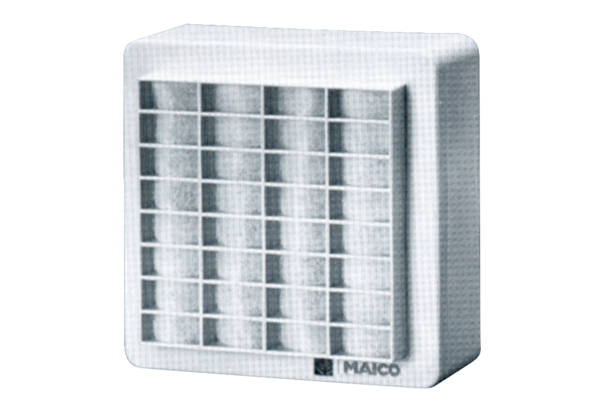 